           DATES TO REMEMBER: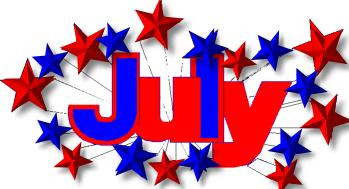 JULY 3RD: NIMS CRAFT @ 10AM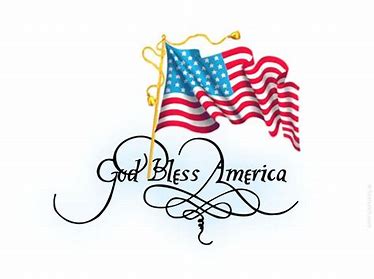 JULY 3RD: NIMS PARTY@ 1:30PMJULY 4TH:    HOLIDAY OFFJULY 8th:  NIMS SNOBALLS @ 12PMJULY 12TH: NIMS PUPPET SHOW w/ Mrs. Seeber @ 10amJULY 12TH: ON CAMPUS WATERDAY@ 12:30PM- A1, A2, C2JULY 12th:ON CAMPUS WATERDAY@1:30PM- E1,E2,F1 & F2JULY 19TH:NIMS SNOBALLS @12PMJULY19TH:ON CAMPUS WATERDAY@10:15AM-C1,WH2 & WH3JULY19th: ON CAMPUS WATERDAY@ 1PM- DF, JAN. & S/CJULY 26TH: ON CAMPUS WATERDAY @ 10:15AM- B1, B2, G1 & G2JULY 26TH: ON CAMPUS WATERDAY@1PM- CAFE,CINTAS & H2 JULY 31ST: NIMS BDAY CELEBRATION @ 1:30PM